ИВАНОВСКАЯ ОБЛАСТЬАДМИНИСТРАЦИЯ ЮЖСКОГО МУНИЦИПАЛЬНОГО РАЙОНА ПОСТАНОВЛЕНИЕот ___________________ № ________г.Южа Об утверждении Положения о порядке согласования и утверждения уставов казачьих обществ, создаваемых (действующих)на территории Южского муниципального района В соответствии с Указом Президента Российской Федерации от15.06.1992 №632 "О мерах по реализации Закона Российской Федерации "О реабилитации репрессированных народов" в отношении казачества", приказ Федерального агентства по делам национальностей России от 06.04.2020 N 45 "Об утверждении Типового положения о согласовании и утверждении уставов казачьих обществ" Администрация Южского муниципального района постановляет:1.Утвердить Положение о порядке согласования и утверждения уставов казачьих обществ, создаваемых (действующих)на территории Южского муниципального района.2.Опубликовать настоящее постановление в официальном издании «Правовой Вестник Южского муниципального района», разместить на официальном сайте Южского муниципального района www.yuzha.ru.  Глава Южского муниципального района      		                               	В.И. ОврашкоПриложение к постановлению администрации Южского муниципального района от___________№______П О Л О Ж Е Н И Е
о порядке согласования и утверждения
уставов казачьих обществ, создаваемых (действующих)
на территории Южского муниципального района Общие положенияНастоящее положение определяет:перечень документов, необходимых для согласования Главой Южского муниципального района уставов районных (юртовых) казачьих обществ, создаваемых (действующих) на территориях двух и более муниципальных районов, одним из которых является Южский муниципальный район, либо Южского муниципального района и городских округов, сроки и порядок их предоставления и рассмотрения, порядок принятия решений о согласовании уставов казачьих обществ;перечень документов, необходимых для утверждения Главой Южского муниципального района уставов хуторских, станичных, городских казачьих обществ, создаваемых (действующих) на территориях двух и более городских или сельских поселений, входящих в состав Южского муниципального района, либо районных (юртовых) казачьих обществ, создаваемых (действующих) на территориях Южского муниципального района, сроки и порядок их предоставления и рассмотрения, порядок принятия решений об утверждении уставов казачьих обществ.Тексты уставов оформляются в текстовом редакторе Microsoft Word на бланке формата A4, верхнее поле - 2 см, нижнее - 2 см, левое - 2,75 см, правое - 2,25 см, шрифтом Times New Roman размером №14 через один межстрочный интервал с абзацным отступом 1,25 см и выравниваются по ширине текстового поля.Порядок принятия решений о согласовании уставов казачьих обществ2.1.	Глава Южского муниципального района принимает решение о согласовании уставов районных (юртовых) казачьих обществ, создаваемых (действующих) на территориях двух и более муниципальных районов, одним из которых является Южский муниципальный район, либо Южского муниципального района и городских округов, сроки и порядок их предоставления и рассмотрения, порядок принятия решений о согласовании уставов казачьих обществ (далее в настоящем разделе - казачьи общества).Согласование уставов казачьих обществ осуществляется после:принятия учредительным собранием (кругом, сбором) решения об учреждении казачьего общества;принятия высшим органом управления казачьего общества решения об учреждении устава казачьего общества.Для согласования устава действующего казачьего общества атаман этого казачьего общества в течение 14 календарных дней со дня принятия высшим органом управления казачьего общества решения об утверждении устава данного казачьего общества направляет Главе Южского муниципального района представление о согласовании устава казачьего общества. К представлению прилагаются:копии документов, подтверждающих соблюдение требований к порядку созыва и проведение заседания высшего органа управления казачьего общества, установленных главами 4 и 9.1 Гражданского кодекса Российской Федерации и иными федеральными законами в сфере деятельности некоммерческих организаций, а также уставом казачьего общества;копия протокола заседания высшего органа управления казачьего общества, содержащего решения об утверждении устава этого казачьего общества;устав казачьего общества в новой редакции.Для согласования устава создаваемого казачьего общества лицо, уполномоченное учредительным собранием (кругом, сбором) создаваемого казачьего общества (далее - уполномоченное лицо), в течение 14 календарных дней со дня принятия учредительным собранием (кругом, сбором) решения об учреждении казачьего общества направляет Главе Южского муниципального района представление о согласовании устава казачьего общества. К представлению прилагаются:копии документов, подтверждающих соблюдение требований к порядку созыва и проведения заседания учредительного собрания (круга, сбора) казачьего общества, установленных главами 4 и 9.1 Гражданского кодекса Российской Федерации и иными федеральными законами в сфере деятельности некоммерческих организаций;копия протокола учредительного собрания (круга, сбора), содержащего решение об утверждении устава казачьего общества;копия письма о согласовании устава окружного (отдельского) казачьего общества атаманом войскового казачьего общества, а устава войскового казачьего общества - атаманом всероссийского казачьего общества;устав казачьего общества.Указанные в пунктах 2.3 и 2.4 настоящего раздела копии документов должны быть заверены подписью атамана казачьего общества либо уполномоченного лица. Документы (их копии), содержащие более одного листа, должны быть прошиты, пронумерованы и заверены подписью атамана казачьего общества либо уполномоченного лица на обороте последнего листа в месте, предназначенном для прошивки.Рассмотрение представленных для согласования устава казачьего общества документов и принятие по ним решения производятся Главой Южского муниципального района в течение 14 календарных дней со дня поступления указанных документов.Подготовка предложений по представленным для согласования устава казачьего общества документам осуществляется Заместителем Главы Администрации, начальником отдела правового обеспечения, муниципальной службы и контроля.По истечении срока, установленного пунктом 2.6 настоящего раздела, принимается решение о согласовании либо об отказе в согласовании устава казачьего общества. О принятом решении Главы Южского муниципального района уведомляет атамана казачьего общества либо уполномоченное лицо в письменной форме (далее в настоящем разделе - уведомление).В случае принятия решения об отказе в согласовании устава казачьего общества в уведомлении указываются основания, послужившие причиной для принятия указанного решения.Согласование устава казачьего общества оформляется служебным письмом, подписанным Главой Южского муниципального района.Основаниями для отказа в согласовании устава действующего казачьего общества являются:несоблюдение требований к порядку созыва и проведения заседания высшего органа управления казачьего общества, установленных главами 4 и 9.1 Гражданского кодекса Российской Федерации и иными федеральными законами в сфере деятельности некоммерческих организаций, а также уставом казачьего общества;непредставление или представление неполного комплекта документов, предусмотренных пунктов 2.3 настоящего раздела, несоблюдение требований к их оформлению, порядку и сроку представления;наличие в представленных документах недостоверных или неполных сведений.Основаниями для отказа в согласовании устава создаваемого казачьего общества являются:несоблюдение требований к порядку созыва и проведения заседания учредительного собрания (круга, сбора) казачьего общества, установленных главами 4 и 9.1 Гражданского кодекса Российской Федерации и иными федеральными законами в сфере деятельности некоммерческих организаций;непредставление или представление неполного комплекта документов, предусмотренных пунктом 2.4 настоящего раздела, несоблюдение требований к их оформлению, порядку и сроку представления;наличие в представленных документах недостоверных или неполных сведений.Отказ в согласовании устава казачьего общества не является препятствием для повторного направления Главе Южского муниципального района представления о согласовании устава казачьего общества и документов, предусмотренных пунктами 2.3 и 2.4 настоящего раздела, при условии устранения оснований, послуживших причиной для принятия указанного решения.Повторное представление о согласовании устава казачьего общества и документов, предусмотренных пунктами 2.3 и 2.4 настоящего раздела, и принятие по этому представлению решения осуществляются в порядке, предусмотренном настоящим разделом.Предельное количество повторных направлений представления о согласовании устава казачьего общества и документов, предусмотренных пунктами 2.3 и 2.4 настоящего раздела, не ограничено.Порядок принятия решений об утверждении уставов казачьих обществаГлавой Южского муниципального района принимаются решения об утверждении уставов хуторских, станичных, городских казачьих обществ, создаваемых (действующих) на территориях двух и более городских или сельских поселений, входящих в состав Южского муниципального района, либо районных (юртовых) казачьих обществ, создаваемых (действующих) на территориях Южского муниципального района (далее в настоящем разделе - казачьи общества).Утверждение уставов хуторских, станичных, городских казачьих обществ, создаваемых (действующих) на территориях двух и более городских или сельских поселений, входящих в состав Южского муниципального района, либо районных (юртовых) казачьих обществ, создаваемых (действующих) на территориях Южского муниципального района, осуществляется после согласования с главами соответствующих городских и сельских поселений, а также с атаманом районного (юртового) либо окружного (отдельского) казачьего общества (если окружное (отдельское) казачье общество осуществляет деятельность на территории Ивановской области).Для утверждения устава действующего казачьего общества атаман этого казачьего общества в течение 5 календарных дней со дня получения согласованного устава казачьего общества направляет Главе Южского муниципального района представление об утверждении устава казачьего общества. К представлению прилагаются:копии документов, подтверждающих соблюдение требований к порядку созыва и проведение заседания высшего органа управления казачьего общества, установленных главами 4 и 9.1 Гражданского кодекса Российской Федерации и иными федеральными законами в сфере деятельности некоммерческих организаций, а также уставом казачьего общества;копия протокола заседания высшего органа управления казачьего общества, содержащего решение об утверждении устава этого казачьего общества;копия писем о согласовании устава районного (юртового) казачьего общества главами городских и сельских поселений Южского муниципального района, а также атаманом окружного (отдельского) казачьего общества;устав казачьего общества на бумажном носителе и в электронномвиде.Для утверждения устава создаваемого казачьего общества уполномоченное лицо в течение 5 календарных дней со дня получения согласованного устава казачьего общества направляет Главе Южского муниципального района представление об утверждении устава казачьего общества. К представлению прилагаются:копии документов, подтверждающих соблюдение требований к порядку созыва и проведения заседания учредительного собрания (круга, сбора) казачьего общества, установленных главами 4 и 9.1 Гражданского кодекса Российской Федерации и иными федеральными законами в сфере деятельности некоммерческих организаций;копия протокола учредительного собрания (круга, сбора), содержащего решение об утверждении устава казачьего общества;копии писем о согласовании устава районного (юртового) казачьего общества главами городских и сельских поселений Южского муниципального района, а также атаманом окружного (отдельского) казачьего общества;устав казачьего общества на бумажном носителе и в электронномвиде.Указанные в пунктах 3.3 и 3.4 настоящего раздела копии документов должны быть заверены подписью атамана казачьего общества либо уполномоченного лица. Документы (их копии), за исключением документов в электронном виде, содержащие более одного листа, должны быть прошиты, пронумерованы и заверены подписью атамана казачьего общества либо уполномоченного лица на обороте последнего листа на месте прошивки.Рассмотрение представленных для утверждения устава казачьего общества документов и принятие по ним решения производятся Главой Южского муниципального района в течение 30 календарных дней со дня поступления указанных документов.Подготовка предложений по представленным для утверждения устава казачьего общества документам осуществляется Заместителем Главы Администрации, начальником отдела правового обеспечения, муниципальной службы и контроля.По истечении срока, установленного пунктом 3.6 настоящего раздела, принимается решение об утверждении либо об отказе в утверждении устава казачьего общества. О принятом решении Главы Южского муниципального района уведомляет атамана казачьего общества либо уполномоченное лицо в письменной форме (далее в настоящем разделе - уведомление).В случае принятия решения об отказе в утверждении устава казачьего общества в уведомлении указываются основания, послужившие причиной для принятия указанного решения.Утверждение устава казачьего общества оформляется постановлением Главы Южского муниципального района.Копия постановления Главы Южского муниципального района об утверждении устава казачьего общества направляется атаману казачьего общества либо уполномоченному лицу одновременно с уведомлением.Оформление титульного листа утверждаемого устава казачьего общества осуществляется в соответствии с пунктом 38 Типового положения о согласовании и утверждении уставов казачьих обществ, утвержденного приказом Федерального агентства по делам национальностей России от 06.04.2020 № 45 «Об утверждении Типового положения о согласовании и утверждении уставов казачьих обществ».Основаниями для отказа в утверждении устава действующего казачьего общества являются:несоблюдение требований к порядку созыва и проведения заседания высшего органа управления казачьего общества, установленных главами 4 и 9.1 Гражданского кодекса Российской Федерации и иными федеральными законами в сфере деятельности некоммерческих организаций, а также уставом казачьего общества;непредставление или представление неполного комплекта документов, предусмотренных пунктов 3.3 настоящего раздела, несоблюдение требований к их оформлению, порядку и сроку представления;наличие в представленных документах недостоверных или неполных сведений.Основаниями для отказа в утверждении устава создаваемого казачьего общества являются:несоблюдение требований к порядку созыва и проведения заседания учредительного собрания (круга, сбора) казачьего общества, установленных главами 4 и 9.1 Гражданского кодекса Российской Федерации и иными федеральными законами в сфере деятельности некоммерческих организаций;непредставление или представление неполного комплекта документов, предусмотренных пунктом 3.4 настоящего раздела, несоблюдение требований к их оформлению, порядку и сроку представления;наличие в представленных документах недостоверных или неполных сведений.Отказ в утверждении устава казачьего общества не является препятствием для повторного направления Главе Южского муниципального района представления об утверждении устава казачьего общества и документов, предусмотренных пунктами 3.3 и 3.4 настоящего раздела, при условии устранения оснований, послуживших причиной для принятия указанного решения.Повторное представление об утверждении устава казачьего общества и документов, предусмотренных пунктами 3.3 и 3.4 настоящего раздела, и принятие по этому представлению решения осуществляются в порядке, предусмотренном настоящим разделом.Предельное количество повторных направлений представления об утверждении устава казачьего общества и документов, предусмотренных пунктами 3.3 и 3.4 настоящего раздела, не ограничено.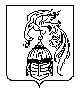 